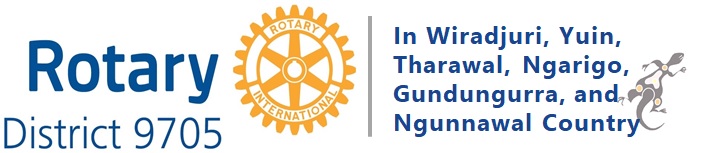 District 9705 EnviroClub AwardsApplication FormProject No 1 - Name of Project Project Description (200 words max, 11pt text)Project No 2 - Name of Project                      Project Description (200 words max, 11pt text)ADD EXTRA PAGES FOR MORE PROJECTS – ONE PROJECT/PAGERotary Club NameName of 2022/23 Club EnvoyName of 2022/23 Club PresidentDate application submittedProject No. Project Name(Over 12 months to 1 May 2023)Project Leader123Project ImpactsInformationCommunity consultationClub Member Engagement and InvolvementEffectiveness and impactBeneficiariesCommunicationLessons learntProject ImpactsInformationCommunity consultationClub Member Engagement and InvolvementEffectiveness and impactBeneficiariesCommunicationLessons learnt